Each Provider has contracted with Multnomah County to provide services in the following languages:OrganizationAccess Information for On-Demand /Telephone Interpreting Access Information for ON SITE/ In-Person Interpreting & TranslationIRCOhttp://www.irco.org/General information:   503-234-5185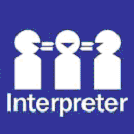 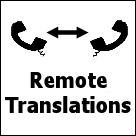 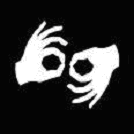 For On-demand/TelephonePHONE: 503.505.5185Access Code: 4721For ONSITE/In-Person  PHONE: 503.234.0068E-mail- Interpretation@ircoilb.orgLinguava Interpretershttp://www.linguava.com/General information:   1-888-393-9606  For On-Demand/TelephonePHONE: 1-888-393-9606  Access Code: 19056For ONSITE/In-Person  PHONE: 503-265-8515Email-   scheduling@linguava.com Passport to Languageshttp://www.passporttolanguages.comFor On-demand/TelephonePHONE: 1-866-533-4998Access Code: 403295For ONSITE/In-Person  PHONE: 503.297.2707Email:  multnomah@passporttolanguages.comAfghanCantoneseHebrewKirundi (Rundi)Punjabi (Panjabi)TagalogAfikaansChamorroHindiKoreanRomanianTamilAlbanianChineseHmongKurdishRussianTao ChiewAmharicCzechHungarianLaotianSamoanThaiArabicDariIlocanoMandarinSerbo‐CroatianTigreArmenianFarsiIndonesianMarathiSlovak (Slovakian)TigriniaBengaliFrenchItalianMienSomaliTogan IsleBosnianGreekJapanesePersianSpanishTurkishBurmeseGujaratiKarenPolishSwahiliUrduCambodianHaitian (Creole)KikuyuPortugueseSwedishYugoslavic